Senhor do Bonfim, BA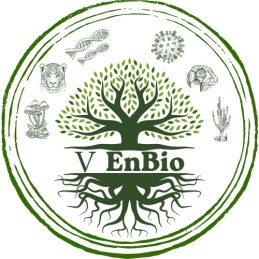 04 a 06 de junho de 2024Título em português em negrito à esquerda (fonte Times New Roman-14)(Fonte Times New Roman 10- espaço simples) Nome do primeiro autor em negrito alinhado à direita(Fonte Times New Roman 8- espaço simples) ORCID: https://orcid.org/0000xxxxxxxxxxNome da instituição onde atua, PaísE-mail: xxxxx@xxxx.xxx.brNome do segundo autor em negrito alinhado à direitaORCID: https://orcid.org/0000xxxxxxxxxxNome da instituição onde atua, PaísE-mail: xxxxx@xxxx.xxx.brResumo (fonte Times New Roman 10 – alinhado à esquerda)O resumo do artigo deve ser escrito em fonte Times New Roman, tamanho 10, espaçamento simples, justificado, semrecuo de parágrafo, contendo de 100 a 250 palavras. (fonte Times New Roman 10 – espaço simples)Palavras-chave: Até quatro palavras separadas por ponto e vírgula (;).AbstractO Abstract do artigo deve ser escrito em fonte Times New Roman, tamanho 10, espaçamento simples, justificado, semrecuo de parágrafo, contendo de 100 a 250 palavras.Keywords: Até quatro palavras separadas por ponto e vírgula (;).ResumenO Resumen do artigo deve ser escrito em fonte Times New Roman, tamanho 10, espaçamento simples, justificado,sem recuo de parágrafo, contendo de 100 a 250 palavras.Palabras clave: Até quatro palavras separadas por ponto e vírgula (;).Introdução (fonte Times New Roman 12 – alinhado à esquerda)A introdução deve ser breve e justificar o problema estudado de forma clara, utilizando-se fontes bibliográficas. O último parágrafo deve conter os objetivos do trabalho realizado.  (fonte: Times New Roman 12 – justificado – espaço 1,5).Metodologia (fonte Times New Roman 12 – alinhado esquerda)A metodologia deve ser concisa, mas coesa e coerente, de modo que o leitor entenda e possa reproduzir os procedimentos utilizados. (fonte: Times New Roman 12 – justificado – espaço 1,5).Resultados e Discussão (pode ser separado ou junto) (fonte Times New Roman 12 – alinhado esquerda)Nesta seção o autor deve apresentar, comentar e interpretar os dados que você coletou na pesquisa até o momento, podendo ser utilizados também Tabelas e/ou Figuras. A discussão dos resultados deve estar baseada e comparada com a literatura utilizada no trabalho de pesquisa, indicando sua relevância, vantagens e possíveis limitações. As tabelas e/ou figuras (fotografias, gráficos, desenhos) devem apresentar qualidade necessária à boa reprodução. Nas Tabelas (sem negrito), o título deve ficar acima e nas Figuras (sem negrito), o título deve ficar abaixo.(fonte: Times New Roman 12 – justificado – espaço 1,5)4. Conclusão (ou Considerações Finais) (fonte Times New Roman 12 – alinhado à esquerda)A conclusão deve ser elaborada, em frases curtas, claras e conexas, com base nos objetivos e resultados do Resumo Expandido, conectando os pontos de discussão do tema, apresentando o trajeto e revelando até que ponto a pesquisa chegou.  (fonte: Times New Roman 12 – justificado – espaço 1,5).Agradecimentos (opcional) (fonte Times New Roman 12 – alinhado à esquerda)XXXXXXXXXXXXXXXXXXXXXXXXXXXXXXXXXXXX (fonte: Times New Roman 12 – justificado – espaço 1,5).Referências (fonte Times New Roman 12 – alinhado à esquerda)Segue-se as normas da ABNT NBR 6023:2003, exemplificadas abaixo, atentando-se para as seguintes observações:  os nomes dos autores devem ser escritos por completo, evitando-se abreviações; o título principal deve estar em itálico.Observação importante: toda a referência que esteja disponível na internet deve ser acompanhada de seu respectivo link. Na versão publicada, esses links serão incorporados nos títulos. Aconselhamos a analisar artigos já publicados.Orientações adicionais: i) Para as citações (a partir de quatro linhas), utilizar a fonte Times New Roman, espaçamento simples e o tamanho 11;ii) Registrar nas referências somente os autores citados no corpo do texto;iii) As figuras e imagens devem constar no artigo e/ou relato de experiência e devem ser de alta resolução, sendo um critério de impedimento de avaliação;iv) A formatação do manuscrito, as referências bibliográficas e as menções de autores no texto subordinar-se-ão às Normas Técnicas da ABNT – NBR 10520. Exemplos: Souza (2020, p. 50); (SOUZA, 2020) e (SOUZA, 2020, p. 37). TipoExemploDissertação, Tese, Monografia, TCCPACHECO, Débora Reis. O uso de materiais curriculares de Matemática por professores dos anos iniciais do Ensino Fundamental para o tema Espaço e Forma. 2015. 174f. Dissertação (Mestrado em Educação Matemática) – Faculdade de Ciências Exatas e Tecnologia. Pontifícia Universidade Católica de São Paulo. São Paulo.LivroPIRES, Celia Maria Carolino. Currículo de Matemática: da organização linear à ideia de rede. São Paulo: FTD, 2000.Capítulo de livroCARVALHO, João Bosco Pitombeira de. As propostas curriculares de Matemática. In: BARRETO, Elba Siqueira Sá. (Org.). Os currículos do Ensino Fundamental para as escolas brasileiras. 2 ed. Campinas: Autores Associados, 2000, p. 91-125.Organização de livroREMILLARD, Janine T.; HERBEL-EISENMANN, Beth A.; LLOYD, Gwendolyn Monica. (Org.). Mathematics teachers at work: connecting curriculum materials and classroom instruction. New York: Taylor & Francis, 2009.Obra traduzidaSACRISTÁN, Jose Gimeno. O currículo: uma reflexão sobre a prática. 3. ed. Tradução: Ernani F. da Fonseca Rosa. Porto Alegre: Artmed, 2000.Trabalhos publicados em anais de eventosJANUARIO, Gilberto; LIMA, Katia; PIRES, Celia Maria Carolino. Uma análise da relação que os professores estabelecem com os materiais curriculares de Matemática. In: 4º SIMPÓSIO INTERNACIONAL DE PESQUISA EM EDUCAÇÃO MATEMÁTICA, 2015, Ilhéus. Anais do 4º SIPEMAT: Educação Matemática e contextos da diversidade cultural. Ilhéus: UESC, 2015, p. 3208-3213.Artigo de periódicoAZEVEDO, Greiton Toledo; MALTEMPI, Marcus Vinícius. Metodologias ativas de aprendizagem nas aulas de Matemática: equação da circunferência e construção criativa de pontes. Educação Matemática Debate, Montes Claros, v. 3, n. 9, p. 236-254, set./dez. 2019.Trabalhos disponíveis na internetPOSTLETHWAITE, Thomas Neville. Educational research: some basic concepts and terminology. Paris: UNESCO International Institute for Educational Planning, 2005. Disponível em http://unesdoc.unesco.org; acesso em 27 mar. 2015, às 16h40.Trabalhos que contém DOIREMILLARD, Janine T. Examining key concepts in research on teachers’use of Mathematics Curricula. Review of Educational Research, Washington, American Educational Research Association, v. 75, n. 2, p. 211–246, jun. 2005. DOI: 10.3102/00346543075002211.Documento institucionalBRASIL. Secretaria de Educação Fundamental. Proposta Curricular para a educação de jovens e adultos: segundo segmento do ensino fundamental: 5ª a 8ª série: Matemática, Ciências, Arte e Educação Física. v. 3. Brasília: MEC, 2002.LegislaçãoBRASIL. Lei nº. 9.394, de 20 de dezembro de 1996. Estabelece as diretrizes e bases da educação nacional. Brasília: Diário Oficial da União, 23 dez. 1996.